Sanadi Education Health Rural Development Trust (R) Jamkhandi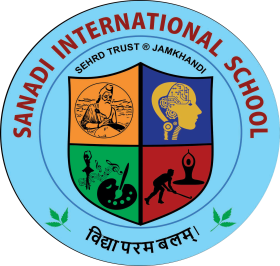 SANADI INTERNATIONAL SCHOOL( Recognised by the Government of Karnataka )Survey No-26  Mudhol Road, Siddapur - 587301TQ- Jamkhandi                        					Dist : Bagalkot        Email: sanadischools@gmail.com                                         Ph : 9698336699, 7399118899Details of Teacher’s TrainingTEACHER’S WORKSHOP / SEMINARSl.NoNameDate of Workshop / SeminarDate of Workshop / SeminarName of Workshop / SeminarName of Workshop / SeminarTimings of Workshop / SeminarPlace of Workshop / Seminar1Mr. Vinod V. Lokarei)21-08-2021i)Emerging Trends in Education10:30 am to 4:30 pmSIS Siddapur1Mr. Vinod V. Lokareii)01-09-2021ii)Competency based Education10:30 am to 4:30 pmDiksha2Mr. Ravindra S. Lagalii)21-08-2021i)Emerging Trends in Education10:30 am to 4:30 pmSIS Siddapur2Mr. Ravindra S. Lagaliii)03-09-2021ii)Teacher Behavioural Management10:30 am to 4:30 pmSIS Siddapur3Mr. Shrikant S. Kottagii)21-08-2021i)Emerging Trends in Teacher10:30 am to 4:30 pmSIS Siddapur3Mr. Shrikant S. Kottagiii)03-09-2021ii)Teacher Behavioural Management10:30 am to 4:30 pmSIS Siddapur4Miss. Jahida H. Nadafi)21-08-2021i)Emerging Trends in Teacher10:30 am to 4:30 pmSIS Siddapur4Miss. Jahida H. Nadafii)03-09-2021ii)Teacher Behavioural Management10:30 am to 4:30 pmSIS Siddapur5Mrs. Prema B.i)21-08-2021i)Emerging Trends in Teacher10:30 am to 4:30 pmSIS Siddapur5Mrs. Prema B.ii)03-09-2021ii)Teacher Behavioural Management10:30 am to 4:30 pmSIS Siddapur6Mr. S. S. Sanadii)21-08-2021i)Emerging Trends in Teacher10:30 am to 4:30 pmSIS Siddapur6Mr. S. S. Sanadiii)03-09-2021ii)Teacher Behavioural Management10:30 am to 4:30 pmSIS Siddapur7Miss. V. M. Chavani)21-08-2021i)Emerging Trends in Teacher10:30 am to 4:30 pmSIS Siddapur7Miss. V. M. Chavanii)03-09-2021ii)Teacher Behavioural Management10:30 am to 4:30 pmSIS Siddapur8Mrs. Ashwini M.i)21-08-2021i)Emerging Trends in Teacher10:30 am to 4:30 pmSIS Siddapur8Mrs. Ashwini M.ii)03-09-2021ii)Teacher Behavioural Management10:30 am to 4:30 pmSIS Siddapur9Miss. R. Y. Biradari)21-08-2021i)Emerging Trends in Teacher10:30 am to 4:30 pmSIS Siddapur9Miss. R. Y. Biradarii)03-09-2021ii)Teacher Behavioural Management10:30 am to 4:30 pmSIS Siddapur10Mr. Sadashiva D.i)21-08-2021i)Emerging Trends in Teacher10:30 am to 4:30 pmSIS Siddapur10Mr. Sadashiva D.ii)03-09-2021ii)Teacher Behavioural Management10:30 am to 4:30 pmSIS Siddapur11Mr. B. N. Maranuri)21-08-2021i)Emerging Trends in Teacher10:30 am to 4:30 pmSIS Siddapur11Mr. B. N. Maranurii)03-09-2021ii)Teacher Behavioural Management10:30 am to 4:30 pmSIS Siddapur12Mr. S. B. Umachagii)21-08-2021i)Emerging Trends in Teacher10:30 am to 4:30 pmSIS Siddapur12Mr. S. B. Umachagiii)03-09-2021ii)Teacher Behavioural Management10:30 am to 4:30 pmSIS Siddapur13Mr. Prashant Korei)12-05-2019i)Internet of Things / Robotics10:30 am to 12:00 pmReva University Bangalore13Mr. Prashant Koreii)03-09-2021ii)Teacher Behavioural Management10:30 am to 4:30 pmSIS Siddapur14Mr. Gagappa H.i)21-08-2021i)Emerging Trends in Teacher10:30 am to 4:30 pmSIS Siddapur14Mr. Gagappa H.ii)03-09-2021ii)Teacher Behavioural Management10:30 am to 4:30 pmSIS Siddapur15Miss Lalitha B.i)21-08-2021i)Emerging Trends in Teacher10:30 am to 4:30 pmSIS Siddapur15Miss Lalitha B.ii)03-09-2021ii)Teacher Behavioural Management10:30 am to 4:30 pmSIS Siddapur16Mrs. Shilpa Mahalingapuri)21-08-2021i)Emerging Trends in Teacher10:30 am to 4:30 pmSIS Siddapur16Mrs. Shilpa Mahalingapurii)03-09-2021ii)Teacher Behavioural Management10:30 am to 4:30 pmSIS Siddapur17Mrs. Vijayalaxmi V.i)21-08-2021i)Emerging Trends in Teacher10:30 am to 4:30 pmSIS Siddapur17Mrs. Vijayalaxmi V.ii)03-09-2021ii)Teacher Behavioural Management10:30 am to 4:30 pmSIS Siddapur18Miss. Amruta K. P.i)21-08-2021i)Emerging Trends in Teacher10:30 am to 4:30 pmSIS Siddapur18Miss. Amruta K. P.ii)03-09-2021ii)Teacher Behavioural Management10:30 am to 4:30 pmSIS Siddapur